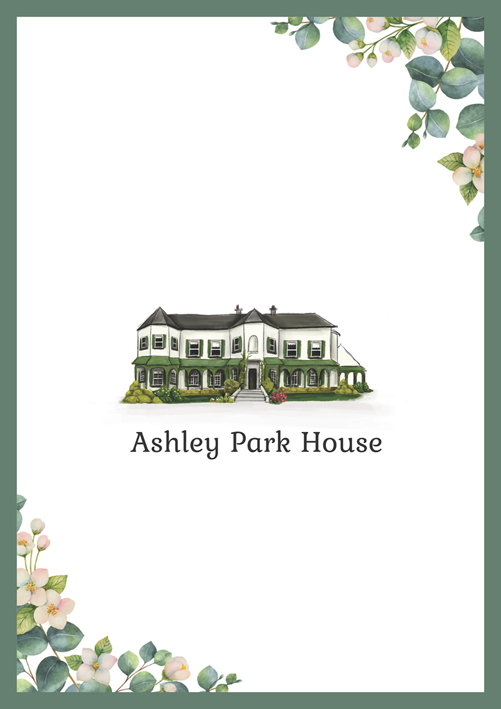 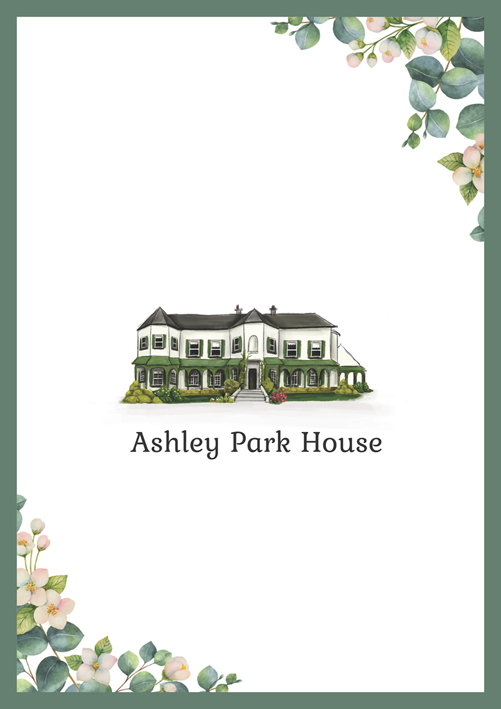 SAMPLE  Whites 